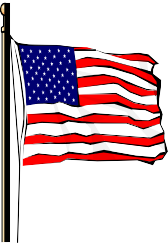 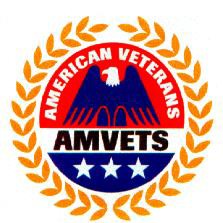 AMVETSAmerican Veterans DEPARTMENT OF FLORIDAEXPENSE REIMBURSEMENT REQUEST FORMATTACH SUPPORTING RECEIPTS(MILEAGE RATE:  $.50 PER MILE)AMVET SIGNATURESUBMIT TO:                                                         PAID BY:Tom Payton, Commander     				Bill May, Finance Officer11144 Lake Eustis Dr.            			35823 Shelley Dr.Leesburg, FL 34788					Leesburg, FLPhone:  352-801-0278					Phone:  352-408-0872Email: amvetscmd@aol.com  			Email: amvetsdept@yahoo.com Name:  	Date: Title:	Phone: Address: DATEDESCRIPTIONAMOUNTTOTAL REIMBURSEMENT REQUESTED	             $TOTAL REIMBURSEMENT REQUESTED	             $TOTAL REIMBURSEMENT REQUESTED	             $FINANCE OFFICERS USE ONLY            Approval Date by CDR:                                         CDR Signature:Date Paid	Check Number